Supporting the Liberal Party        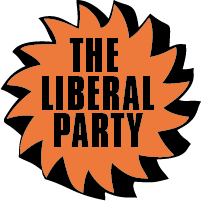 Supporting the Liberal Partyq Yes, I have read and support your beliefs and aims. I wish to join the Liberal Party. The recommended membership fee is £15 per year (minimum £5) and includes free copies of Liberal News.  I wish to make a donation of £...........................Alternatively I just wish to join my local Federated Liberals in Lincolnshire and attach an amount from £3 upwards to Lincolnshire Liberals.I  agree to my details being shared with my nearest Liberal Party branch (delete as applicable)PLEASE COMPLETE IN BLOCK CAPITALSName: ..............................................................................................................................................................Address: .................................................................................................................................................................................................................................................................................................................................................................................................................. Post Code: ...........................................Telephone: ......................................................................................Please find enclosed my remittance for £ ...................................................Signature: ...................................................................................... Date:....................................................Please make cheques/POs payable to: "The Liberal Party"Return completed form and payment to: The Liberal Party 41 Sutton Street, Liverpool, L13 7EGPlease send a Lincolnshire copy to The Liberal Party in Lincolnshire, Roman End, 30 Severn Street, LINCOLN LN1 1SJ    Tel 01522 524305